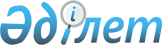 О снятии ограничений по бруцеллезу крупного рогатого скота в Байетском и Кояндинском сельских округах города Экибастуза
					
			Утративший силу
			
			
		
					Постановление акимата города Экибастуза Павлодарской области от 30 ноября 2009 года N 761/12. Зарегистрировано Управлением юстиции города Экибастуза Павлодарской области 15 декабря 2009 года N 12-3-246. Утратило силу письмом руководителя аппарата акима города Экибастуза Павлодарской области от 22.02.2010 N 187/1-24      Сноска. Утратило силу письмом руководителя аппарата акима города Экибастуза Павлодарской области от 22.02.2010 N 187/1-24.

      В соответствии со статьей 31 Закона Республики Казахстан "О местном государственном управлении и самоуправлении в Республике Казахстан", статьей 10 Закона Республики Казахстан "О ветеринарии", приказов Министерства сельского хозяйства Республики Казахстан от 14 ноября 2002 года N 639 "Об утверждении нормативных правовых актов в области ветеринарии", от 14 ноября 2002 года N 367 "Об утверждении Правил организации и осуществления ветеринарных мероприятий обязательных для исполнения физическими и юридическими лицами", и на основании представления главного государственного ветеринарного инспектора города Экибастуза от 19 ноября 2009 года, акимат города Экибастуза ПОСТАНОВЛЯЕТ:



      1. Снять ограничения в Байетском и Кояндинском сельских округах города Экибастуза по бруцеллезу крупного рогатого скота.



      2. Признать утратившим силу постановление акимата города Экибастуза от 17 октября 2008 года N 609/9 "О наложении ограничений в связи с массовым выделением бруцеллеза крупного рогатого скота в Байетском и Кояндинском сельских округах" (зарегистрировано в государственном реестре регистрации нормативных правовых актов под N 12-3-206 опубликовано в газетах "Отарка" и "Вести Екибастуза" от 27 ноября 2008 года N 48).



      3. Настоящее постановление вводится в действие по истечении десяти календарных дней со дня его первого официального опубликования.



      4. Контроль за исполнением настоящего постановления возложить на заместителя акима города Экибастуза Күлжан Н.М.      Аким города Экибастуза                     Н. Набиев      СОГЛАСОВАНО:      Начальник Экибастузской городской

      территориальной инспекции Комитета

      государственной инспекции в

      агропромышленном комплексе

      Министерства сельского хозяйства

      Республики Казахстан

      25 ноября 2009 г                           Т. Жакенов
					© 2012. РГП на ПХВ «Институт законодательства и правовой информации Республики Казахстан» Министерства юстиции Республики Казахстан
				